29.16	METALWORK (445)29.16.1	Metalwork Paper 1 (445/1) 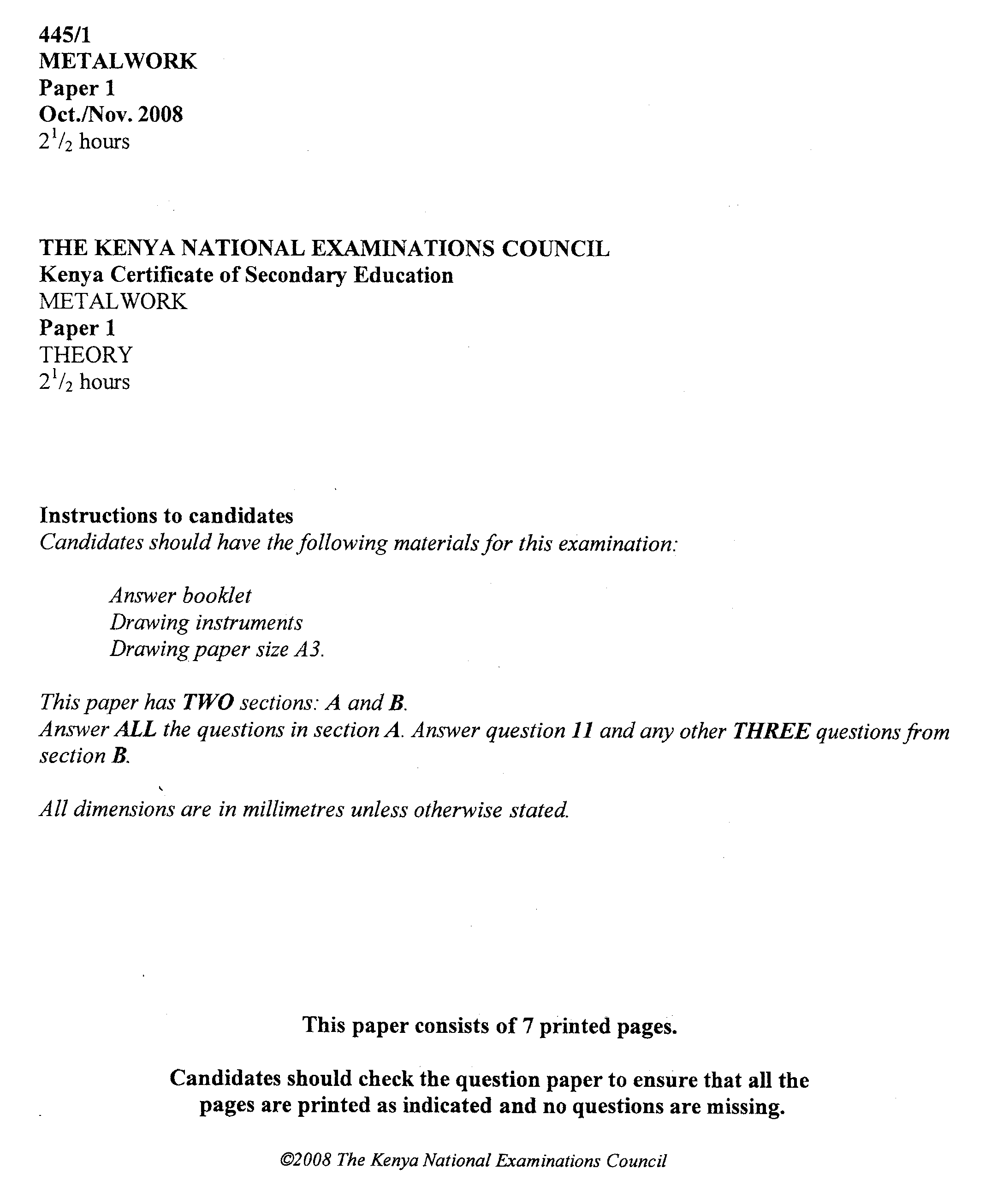 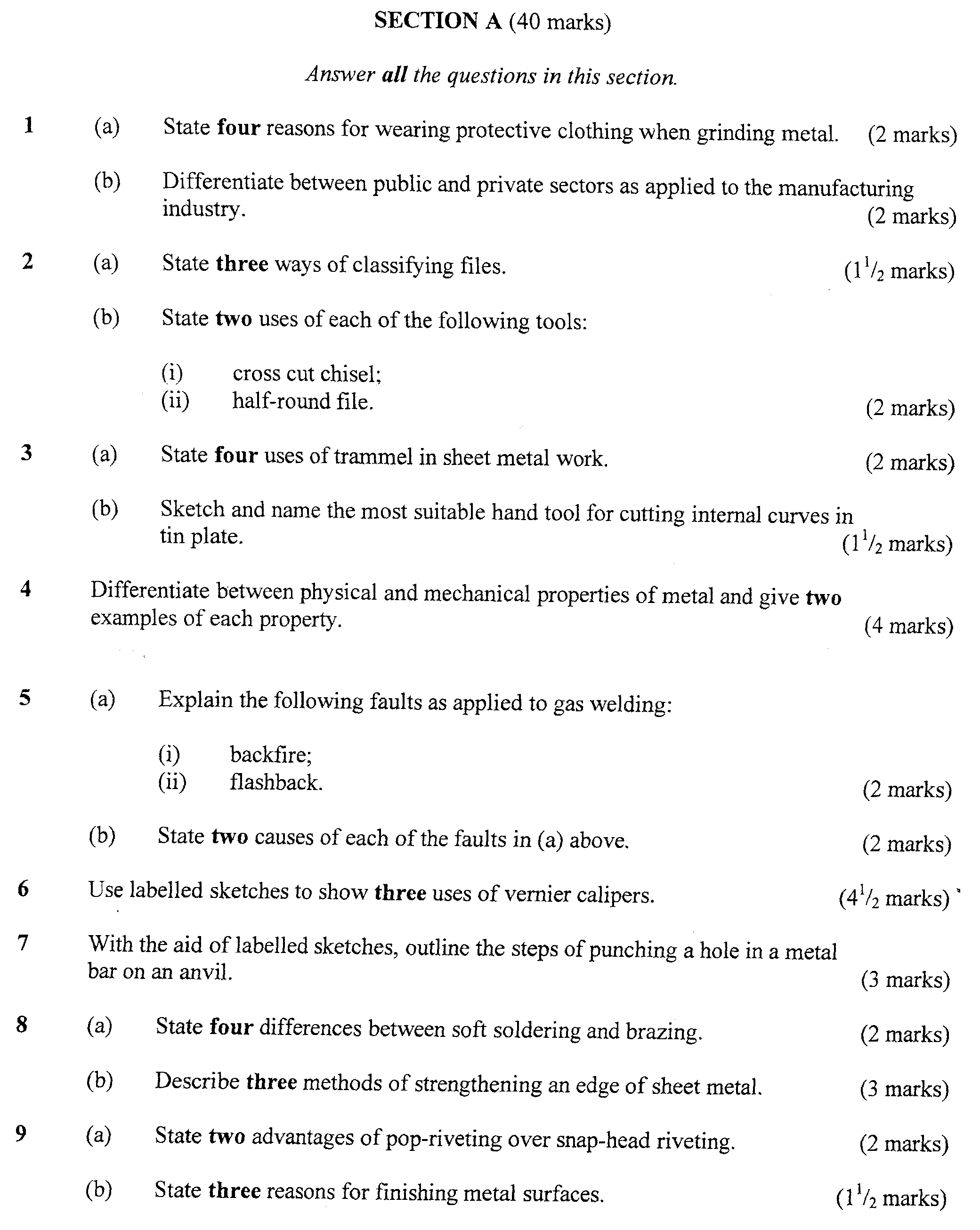 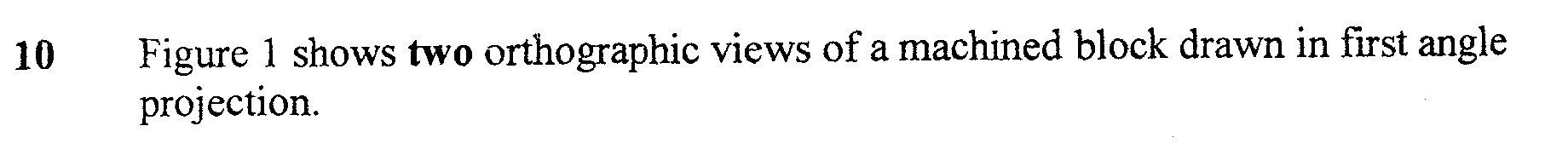 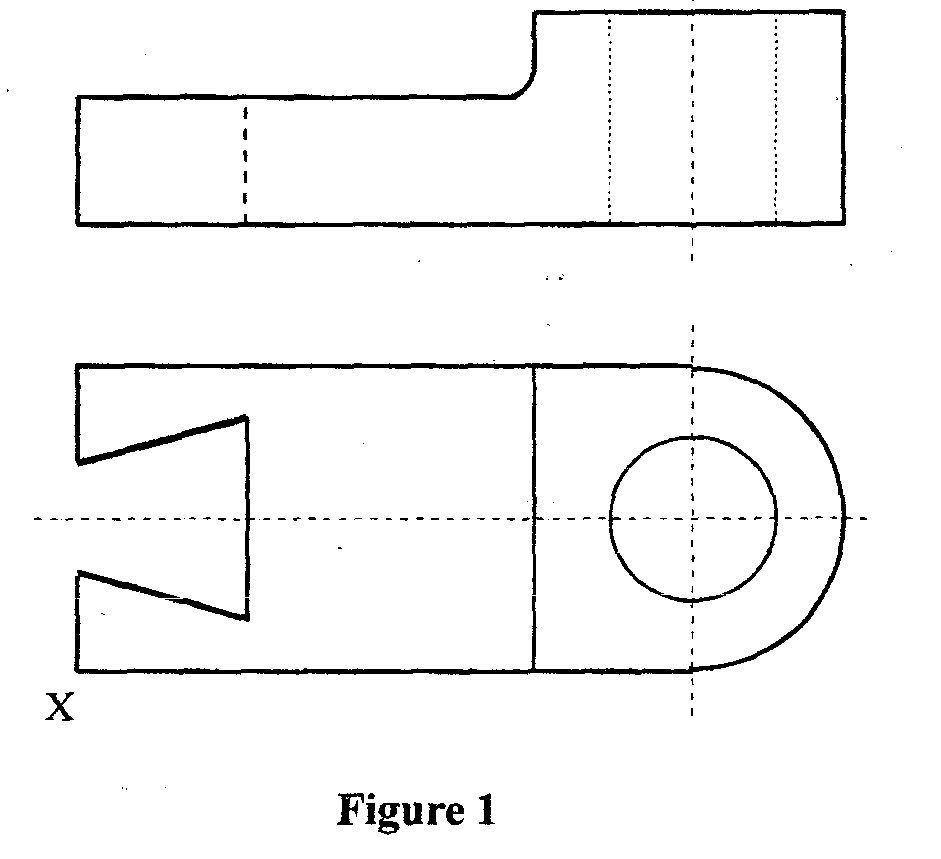 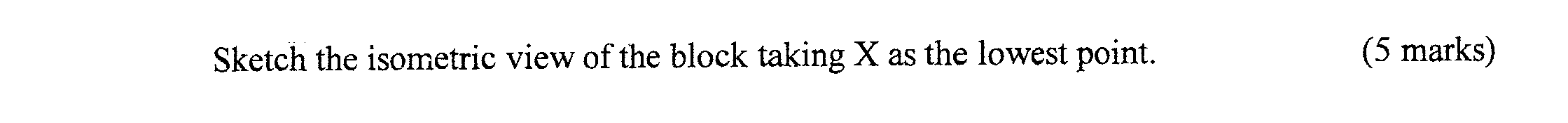 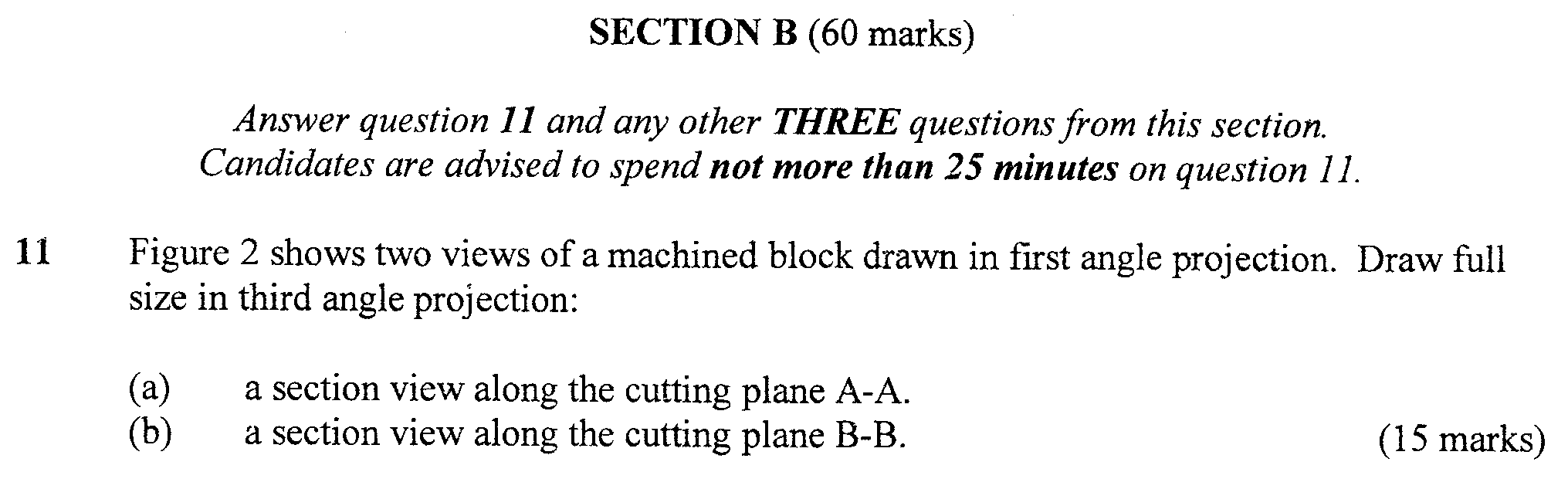 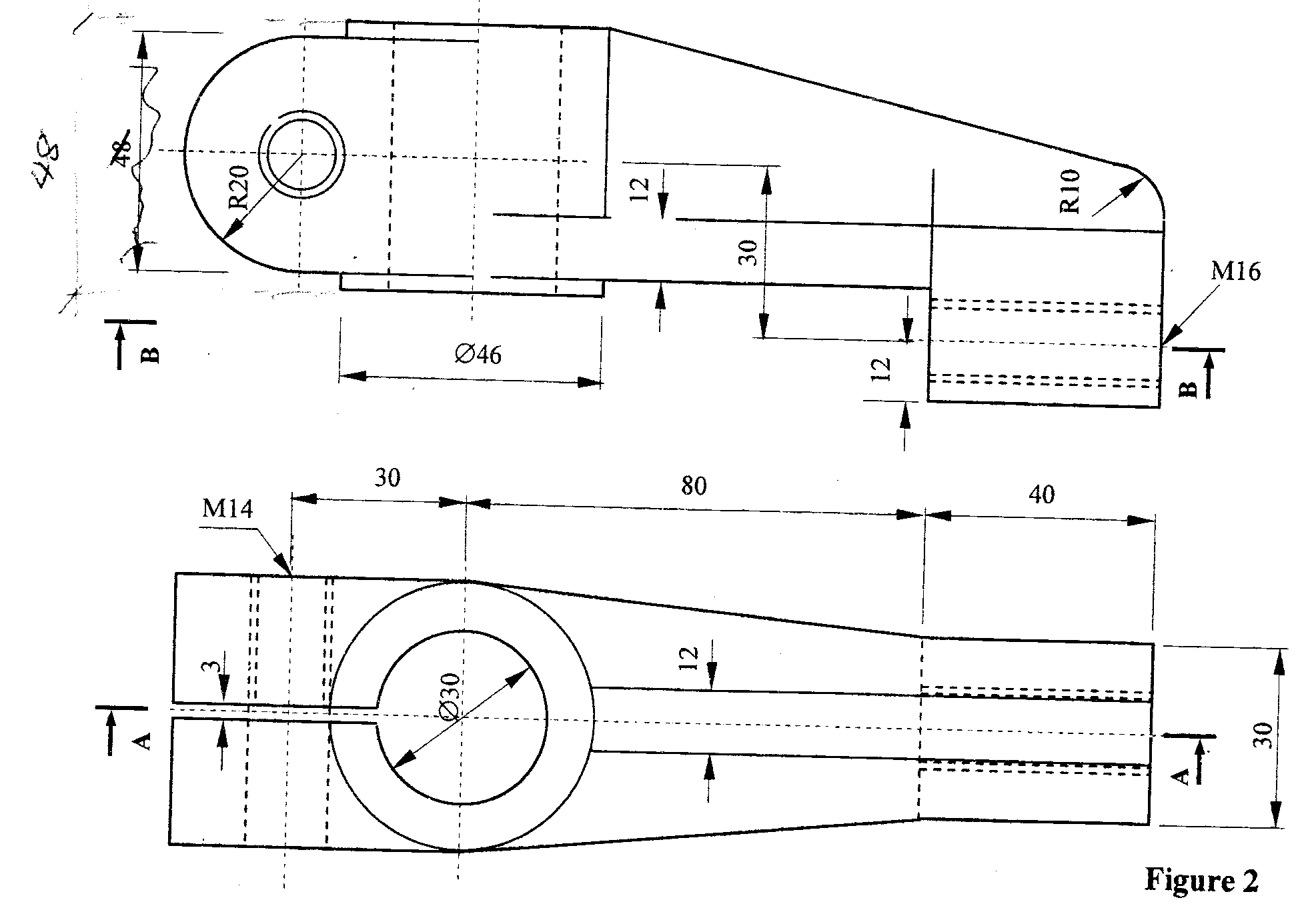 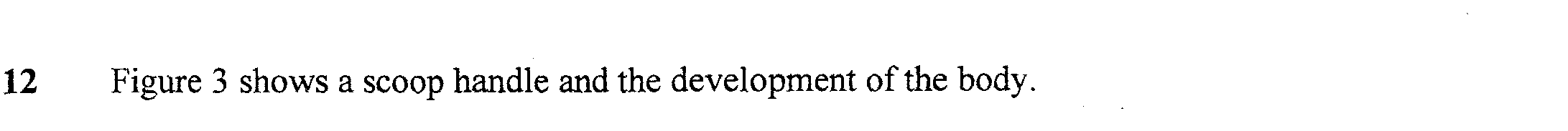 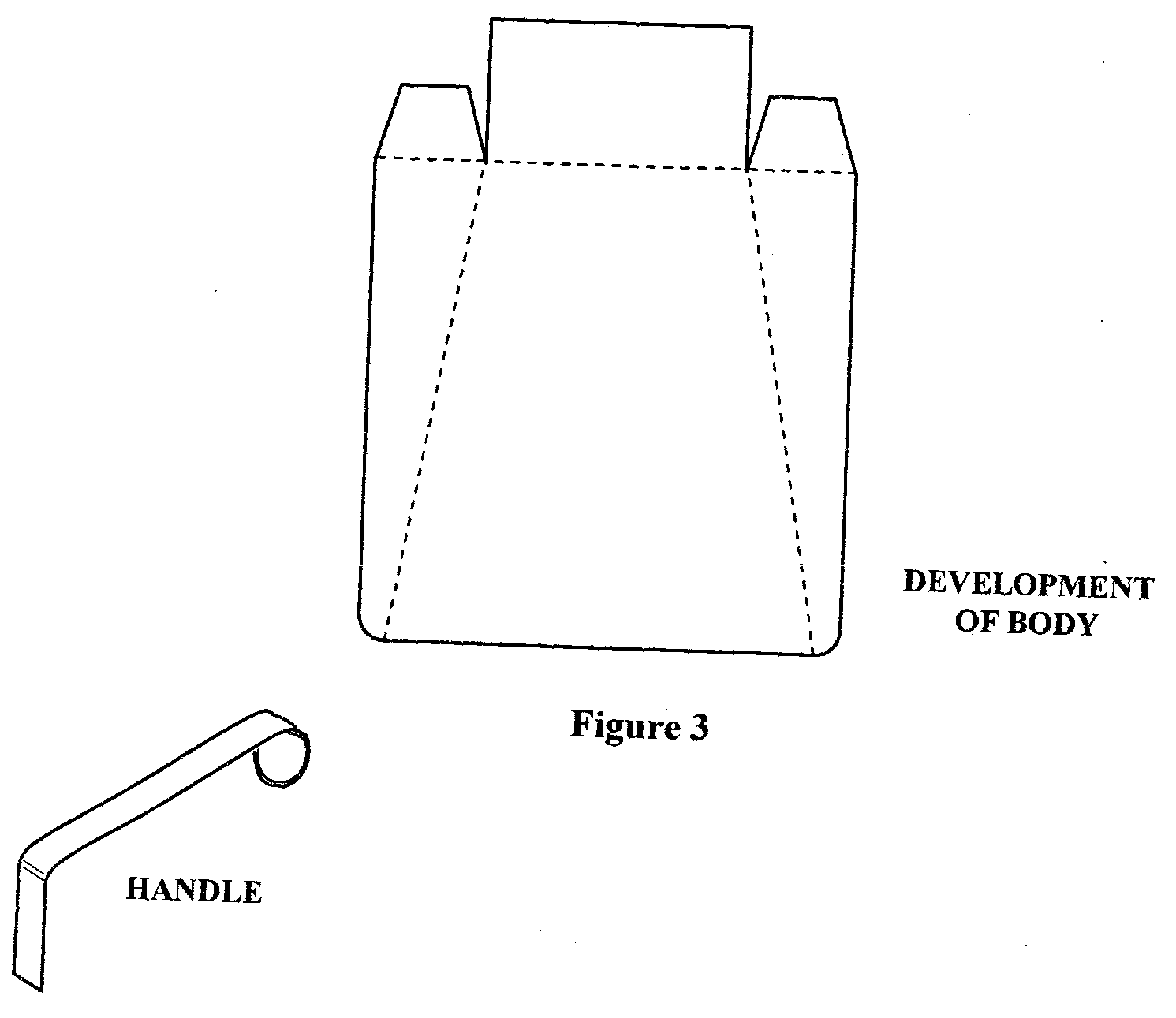 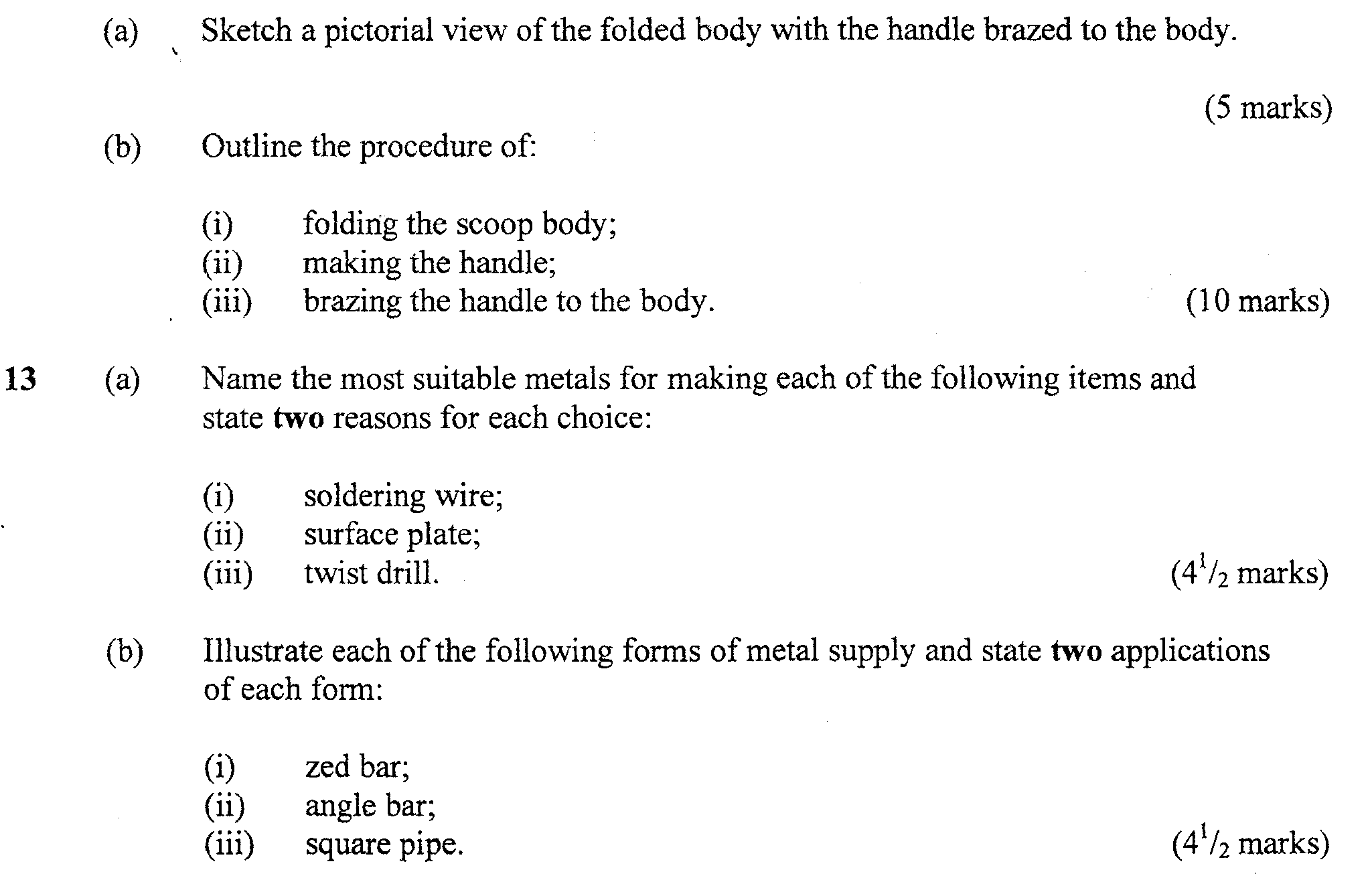 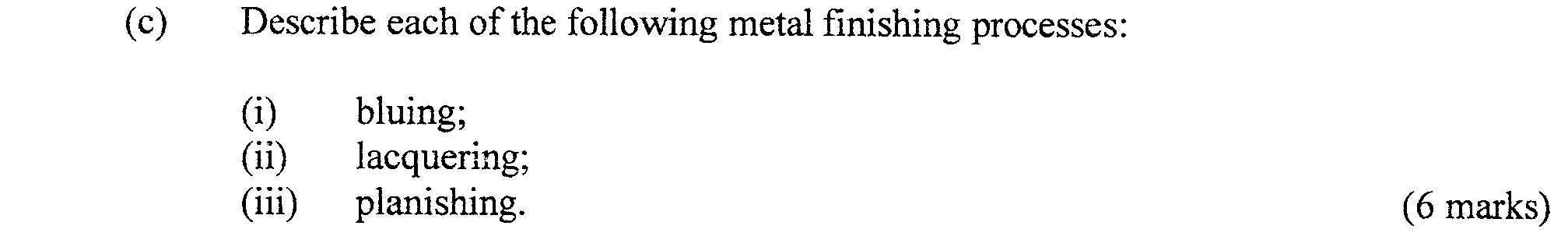 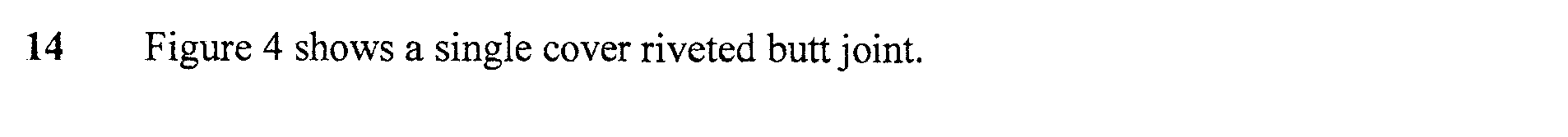 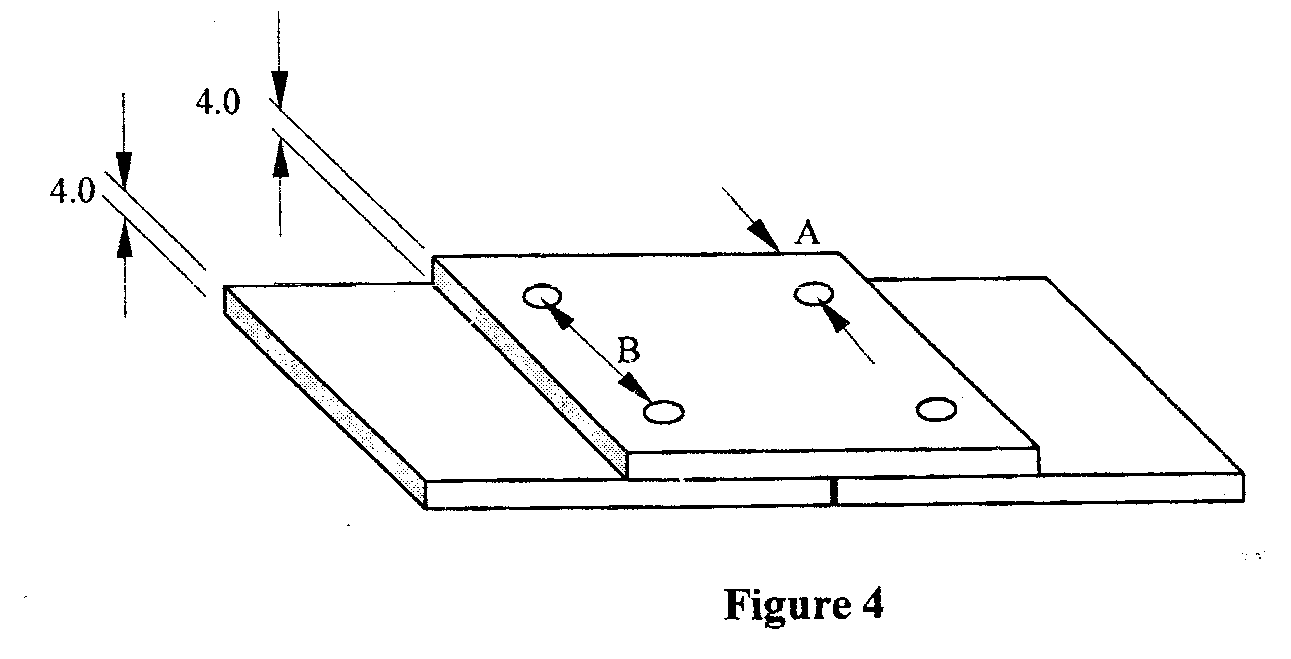 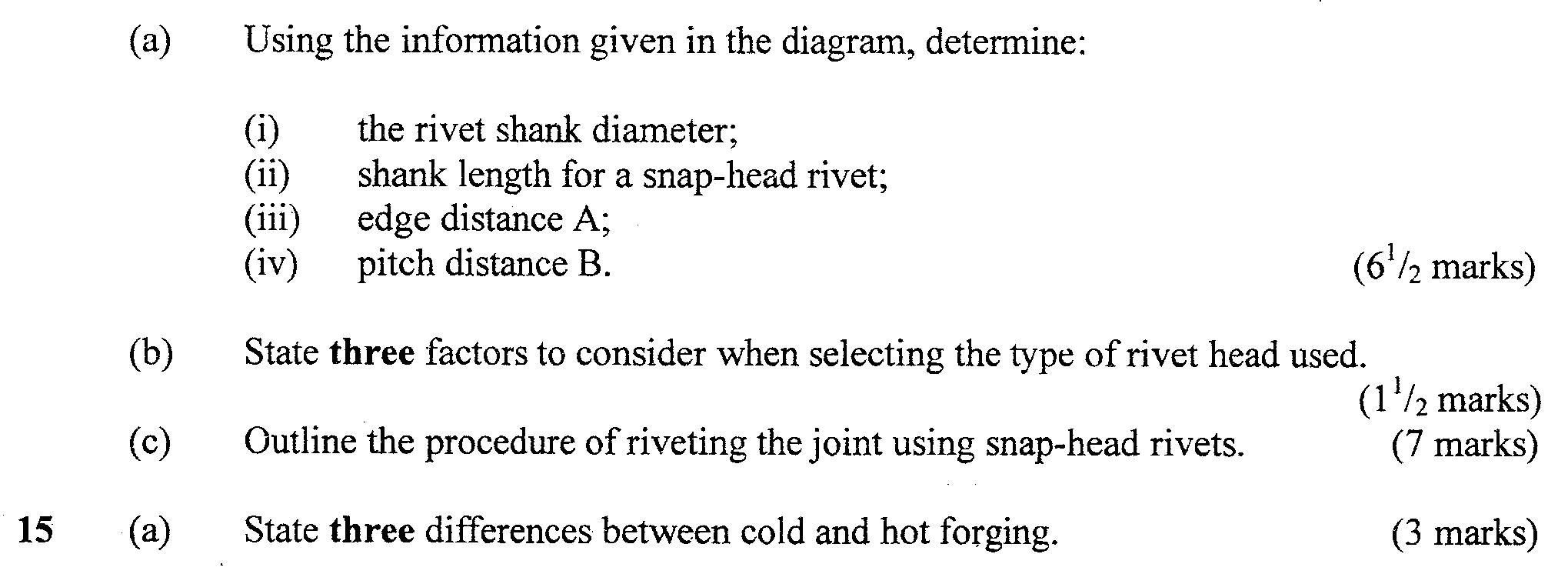 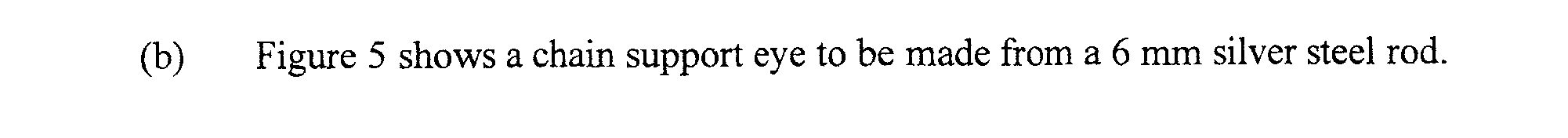 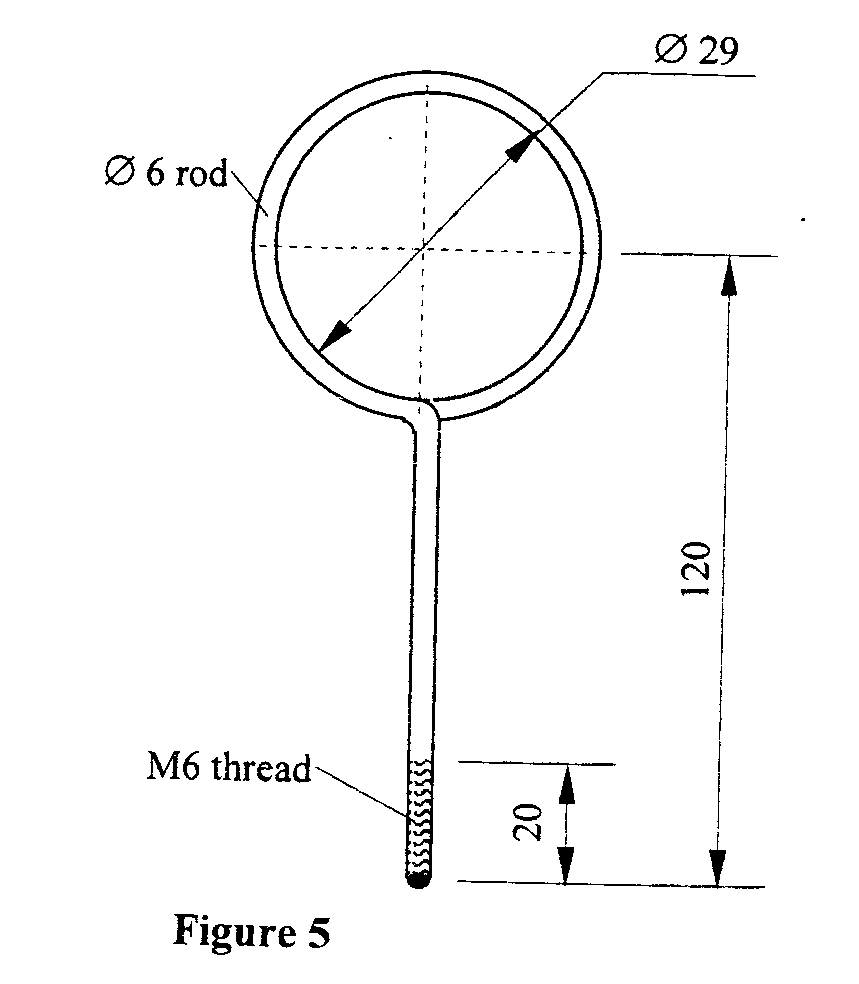 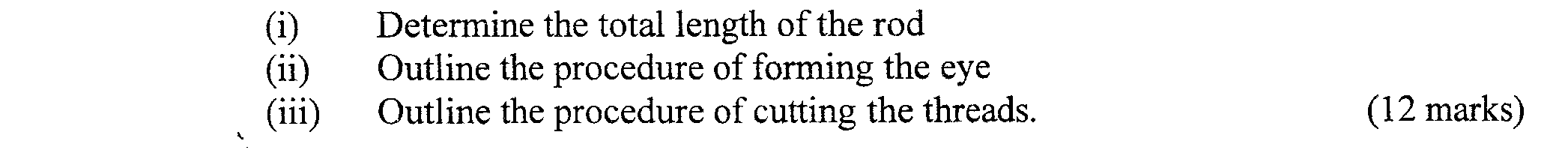 